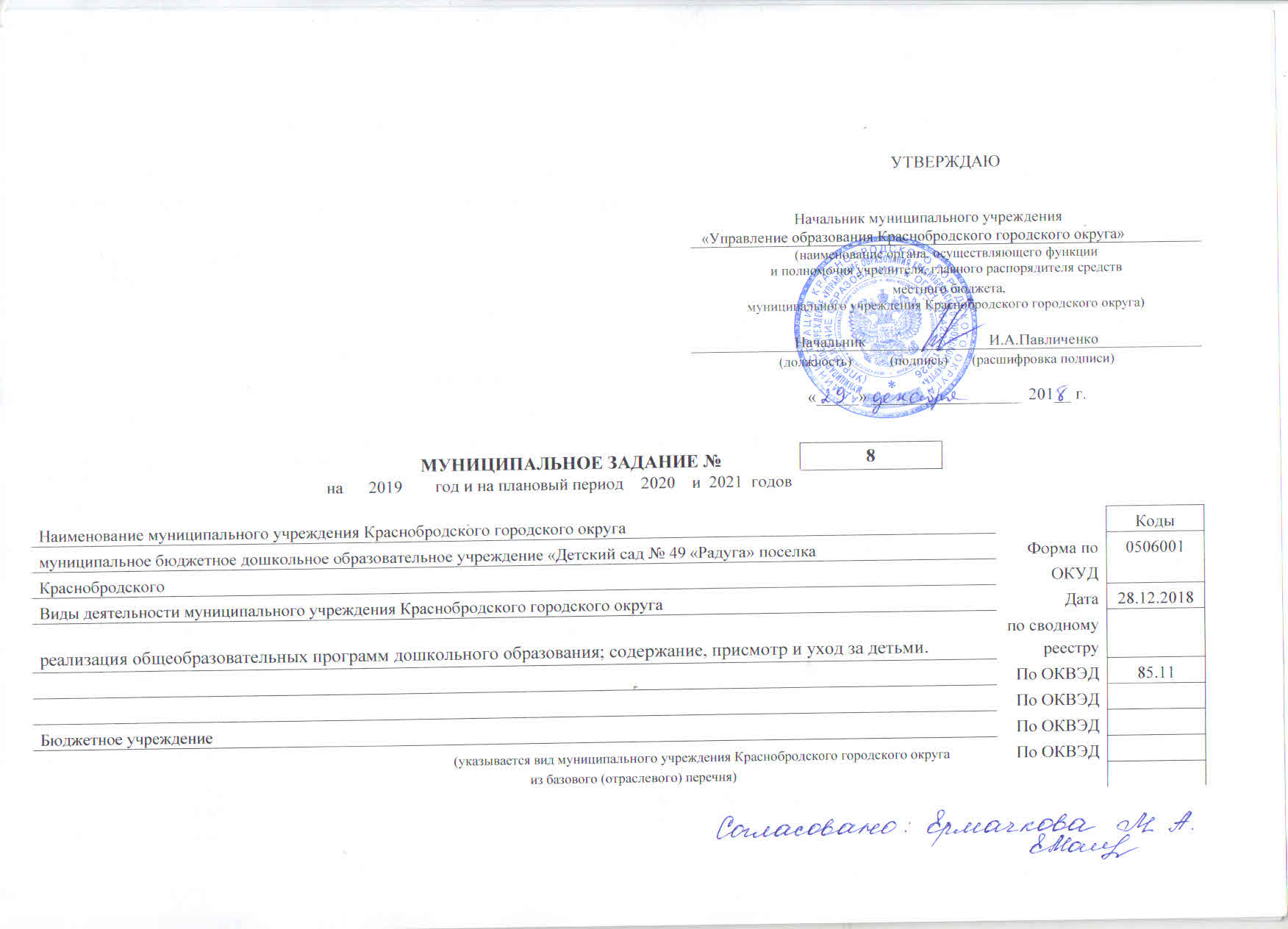 3.2. Показатели, характеризующие объем муниципальной услуги:4. Нормативные правовые акты, устанавливающие размер платы (цену, тариф) либо порядок ее (его) установления:5. Порядок оказания муниципальной услуги5.1. Нормативные правовые акты, регулирующие порядок оказания муниципальной услуги5.2. Порядок информирования потенциальных потребителей муниципальной услуги:3. Показатели, характеризующие объем и (или) качество работы: 3.1. Показатели, характеризующие качество работы 5:Заведующий МБДОУ  «Детский сад № 49 «Радуга»                                                                         О.Н.Заречнева1 Номер муниципального задания присваивается в информационной системе Министерства финансов Российской Федерации. 2 Формируется при установлении муниципального задания на оказание муниципальной услуги (услуг) и работы (работ) и содержит требования к оказанию муниципальной услуги (услуг) раздельно по каждой из муниципальных услуг с указанием порядкового номера раздела.3 Заполняется при установлении показателей, характеризующих качество муниципальной услуги, в ведомственном перечне муниципальных услуг и работ. 4 Формируется при установлении муниципального задания на оказание муниципальной услуги (услуг) и работы (работ) и содержит требования к выполнению работы (работ) раздельно покаждой из работ с указанием порядкового номера раздела.5 Заполняется при установлении показателей, характеризующих качество работы, в ведомственном перечне муниципальных услуг и работ. 6 Заполняется в целом по муниципальному заданию. 7 В числе иных показателей может быть указано допустимое (возможное) отклонение от выполнения муниципального задания, в пределах которого оно считается выполненным, при принятии органом, осуществляющим функции и полномочия учредителя бюджетных или автономных учреждений Краснобродского городского округа, главным распорядителем средств местного бюджета, в ведении которого находятся казенные учреждения Краснобродского городского округа, решения об установлении общего допустимого (возможного) отклонения от выполнения муниципального задания, в пределах которого оно считается выполненным (в процентах). В этом случае допустимые (возможные) отклонения, предусмотренные в подпунктах 3.1 и 3.2 настоящего муниципального задания, не заполняются. Часть 1. Сведения об оказываемых муниципальных услугах2                                                 Раздел 11. Наименование муниципальной услуги    Предоставление  общедоступного и бесплатного дошкольного Уникальный номер пообразованиябазовому (отраслевому)2. Категории потребителей муниципальной услуги3 	перечню Физические лица3. Показатели, характеризующие объем и (или) качество муниципальной услуги:3.1. Показатели, характеризующие качество муниципальной услуги:Уникальныйномер реестровойзаписиПоказатель, характеризующий содержание муниципальной услугиПоказатель, характеризующий содержание муниципальной услугиПоказатель, характеризующий содержание муниципальной услугиПоказатель, характеризующий условия (формы) оказания муниципальной услугиПоказатель, характеризующий условия (формы) оказания муниципальной услугиПоказатель качества муниципальной услугиПоказатель качества муниципальной услугиПоказатель качества муниципальной услугиЗначение показателя качества муниципальной услугиЗначение показателя качества муниципальной услугиЗначение показателя качества муниципальной услугинаименование показателяединица измерения по ОКЕИединица измерения по ОКЕИ2019   год (очередной финансовый год)2020    год    (1-й годпланового периода)2021     год(2-й годпланового периода)наименованиекоднаименование показателянаименование показателянаименование показателянаименование показателянаименование показателя123456789101112Реализация основной образовательной программы  дошкольного образования-очнаяУровень освоения воспитанниками основной образовательной программы дошкольного образования %100100100Участие в городских конкурсах, проектах Кол-во призовых мест111Посещаемость детей%909090Речевая коррекция в условиях логопункта-очнаяУровень освоения воспитанниками коррекционной программы%100100100Сохранение и укрепление здоровья воспитанников-очнаяИндекс здоровья%909090Пропуски воспитанников по болезниКол-во пропусков на 1 ребенка151515Уровень физической подготовленности%100100100Реализация основной образовательной программы  дошкольного образованияСохранение и укрепление здоровья воспитанниковРечевая коррекция в условиях логопункта-очнаяСтепень удовлетворенности родителей представленной образовательной услугой%100100100Предоставление услуг для детей не посещающих ДООКол-во детей не посещающих ДОО555Повышение образовательного ценза педагогов – доля работников, имеющих высшее образование%657075Доля своевременно устраненных общеобразовательным учреждением нарушений,выявленных в результате проверок органами исполнительной власти субъекта РФ, осуществляющими функции по контролю и надзору в сфере образования%100100100Доля устраненных жалоб потребителей, поступивших в УОКГО%100100100Допустимые (возможные) отклонения от установленных показателей качества муниципальной услуги, в пределах которых муниципальноеДопустимые (возможные) отклонения от установленных показателей качества муниципальной услуги, в пределах которых муниципальноеДопустимые (возможные) отклонения от установленных показателей качества муниципальной услуги, в пределах которых муниципальноезадание считается выполненным (процентов)Уникальныйномер реестровой записиПоказатель, характеризующий содержание муниципальной услугиПоказатель, характеризующий содержание муниципальной услугиПоказатель, характеризующий содержание муниципальной услугиПоказатель, характеризующий условия (формы)оказания муниципальнрой услугиПоказатель, характеризующий условия (формы)оказания муниципальнрой услугиПоказатель объема муниципальной услугиПоказатель объема муниципальной услугиПоказатель объема муниципальной услугиЗначение показателя объема муниципальной услугиЗначение показателя объема муниципальной услугиЗначение показателя объема муниципальной услугиСреднегодовой размер платы (цена, тариф)Среднегодовой размер платы (цена, тариф)Среднегодовой размер платы (цена, тариф)наименование показателяединица измерения по ОКЕИединица измерения по ОКЕИ2019 год (очередной финансовый год)2020   год (1-й год плановогопериода)2021    год (2-й год плановогопериода)2019    год (очередной финансовый год)2020   год (1-й год плановогопериода)2021    год (2-й год плановогопериода)наименованиекоднаименование показателянаименование показателянаименование показателянаименование показателянаименование показателя123456789101112131415Реализация основной образовательной программы  дошколь-ного образования-очнаячеловек216216216Сохранение и укрепление здоровья воспитанников -очнаячеловек216216216Речевая коррекция в условиях логопункта-очнаячеловек252525Допустимые (возможные) отклонения от установленных показателей объема муниципальной услуги, в пределах которых муниципальноеДопустимые (возможные) отклонения от установленных показателей объема муниципальной услуги, в пределах которых муниципальноеДопустимые (возможные) отклонения от установленных показателей объема муниципальной услуги, в пределах которых муниципальноезадание считается выполненным (процентов)Нормативный правовой актНормативный правовой актНормативный правовой актНормативный правовой актНормативный правовой актвидпринявший органдатаномернаименование12345Закон РФ29.12.2012273-ФЗ«Об образовании»ЗаконСубъект РФ05.07.201386-ОЗ«Об образовании»ПостановлениеАдминистрация КГО01.12.2015г.165-п«Об утверждении порядка формирования муниципального задания на оказание муниципальных услуг (выполнение работ) в отношении муниципальных учреждений и финансового обеспечения выполнения муниципального задания»Постановление «Об утверждении порядка формирования муниципального задания на оказание муниципальных услуг выполнение работ)  в отношении муниципальных учреждений и финансового обеспечения выполнения муниципального задания» № 165-п от   01.12.2015г. (наименование, номер и дата нормативного правового акта)Способ информированияСпособ информированияСостав размещаемой информацииЧастота обновления информацииЧастота обновления информацииЧастота обновления информацииЧастота обновления информации1123333Информационные стендыИнформационные стендыМесто нахождения учреждения, режим работы учреждения, порядок предоставления муниципальной услуги, контактные телефоны, и т.д.По мере поступления новой информации, но не реже чем один раз в годПо мере поступления новой информации, но не реже чем один раз в годПо мере поступления новой информации, но не реже чем один раз в годПо мере поступления новой информации, но не реже чем один раз в годЭлектронный сайт учрежденияЭлектронный сайт учрежденияСведения об образовательной организацииПравила приема в ДООНовостиСоветы специалистов и воспитателейПамятки для родителейГостевая книгаПо мере поступления новой информацииПо мере поступления новой информацииПо мере поступления новой информацииПо мере поступления новой информацииЕженедельно По мере поступления новой информацииПо мере поступления новой информацииПо мере поступления новой информацииПо мере поступления новой информацииЕженедельно По мере поступления новой информацииПо мере поступления новой информацииПо мере поступления новой информацииПо мере поступления новой информацииЕженедельно По мере поступления новой информацииПо мере поступления новой информацииПо мере поступления новой информацииПо мере поступления новой информацииЕженедельно Официальный сайт в сети ИнтернетОфициальный сайт в сети ИнтернетВ соответствии с приказом Министерства финансов РФ от 21.07.2011 № 86нПо мере поступления новой информацииПо мере поступления новой информацииПо мере поступления новой информацииПо мере поступления новой информацииИспользование средств телефонной связиИспользование средств телефонной связиЗапрашиваемая информацияПостоянноПостоянноПостоянноПостоянноЧасть 2. Сведения о выполняемых работах 4Часть 2. Сведения о выполняемых работах 4Часть 2. Сведения о выполняемых работах 4Раздел 1Раздел 1Раздел 11. Наименование работы - Предоставление  общедоступного и бесплатного дошкольного образования1. Наименование работы - Предоставление  общедоступного и бесплатного дошкольного образования1. Наименование работы - Предоставление  общедоступного и бесплатного дошкольного образования1. Наименование работы - Предоставление  общедоступного и бесплатного дошкольного образования1. Наименование работы - Предоставление  общедоступного и бесплатного дошкольного образованияУникальный номерпо базовому2. Категории потребителей работы - Физические лица2. Категории потребителей работы - Физические лица2. Категории потребителей работы - Физические лица2. Категории потребителей работы - Физические лица2. Категории потребителей работы - Физические лица(отраслевому) перечнюУникальныйномер реестровой записиПоказатель, характеризующий содержание работы (по справочникам)Показатель, характеризующий содержание работы (по справочникам)Показатель, характеризующий содержание работы (по справочникам)Показатель, характеризующий условия (формы) выполнения работы (по справочникам)Показатель, характеризующий условия (формы) выполнения работы (по справочникам)Показатель качества работыПоказатель качества работыПоказатель качества работыЗначение показателя качества работыЗначение показателя качества работыЗначение показателя качества работыУникальныйномер реестровой записиПоказатель, характеризующий содержание работы (по справочникам)Показатель, характеризующий содержание работы (по справочникам)Показатель, характеризующий содержание работы (по справочникам)Показатель, характеризующий условия (формы) выполнения работы (по справочникам)Показатель, характеризующий условия (формы) выполнения работы (по справочникам)наименование показателяединица измерения по ОКЕИединица измерения по ОКЕИ2019  год (очередной финансовый год)2020   год
 (1-й годпланового периода)2021 год    (2-й годпланового периода)Уникальныйномер реестровой записинаименование показателянаименованиекодУникальныйномер реестровой записинаименование показателянаименование показателянаименование показателянаименование показателянаименование показателянаименование показателянаименованиекод123456789101112-Реализация основной образовательной программы  дошкольного образования-очнаяУровень освоения воспитанниками основной образовательной программы дошкольного образования %100100100Участие в городских конкурсах, проектахКол-во призовых мест111Посещаемость детей%909090Речевая коррекция в условиях логопункта-очнаяУровень освоения воспитанниками коррекционной программы%100100100Сохранение и укрепление здоровья воспитанников-очнаяИндекс здоровья%909090Пропуски воспитанников по болезниКол-во пропусков на 1 ребенка151515Уровень физической подготовленности%100100100Реализация основной образовательной программы  дошкольного образованияСохранение и укрепление здоровья воспитанниковРечевая коррекция в условиях логопункта-очнаяСтепень удовлетворенности родителей представленной образовательной услугой%100100100Предоставление услуг для детей не посещающих ДООКол-во детей не посещающих ДОО555Повышение образовательного ценза педагогов – доля работников, имеющих высшее образование%657075Доля своевременно устраненных общеобразовательным учреждением нарушений,выявленных в результате проверок органами исполнительной власти субъекта РФ, осуществляющими функции по контролю и надзору в сфере образования%100100100Доля устраненных жалоб потребителей, поступивших в УОКГО%100100100Допустимые (возможные) отклонения от установленных показателей качества работы, в пределах которых муниципальное задание считаетсяДопустимые (возможные) отклонения от установленных показателей качества работы, в пределах которых муниципальное задание считаетсяДопустимые (возможные) отклонения от установленных показателей качества работы, в пределах которых муниципальное задание считаетсявыполненным (процентов)Допустимые (возможные) отклонения от установленных показателей объема работы, в пределах которых муниципальное задание считаетсяДопустимые (возможные) отклонения от установленных показателей объема работы, в пределах которых муниципальное задание считаетсяДопустимые (возможные) отклонения от установленных показателей объема работы, в пределах которых муниципальное задание считаетсявыполненным (процентов)Часть 3. Прочие сведения о муниципальном задании 6Часть 3. Прочие сведения о муниципальном задании 6Часть 3. Прочие сведения о муниципальном задании 61. Основания для досрочного прекращения выполнения муниципального задания 1. Основания для досрочного прекращения выполнения муниципального задания 1. Основания для досрочного прекращения выполнения муниципального задания Ликвидация или реорганизация учрежденияЛиквидация или реорганизация учрежденияЛиквидация или реорганизация учреждения2. Иная информация, необходимая для выполнения (контроля за выполнением) муниципального задания2. Иная информация, необходимая для выполнения (контроля за выполнением) муниципального задания2. Иная информация, необходимая для выполнения (контроля за выполнением) муниципального задания---3. Порядок контроля за выполнением муниципального задания3. Порядок контроля за выполнением муниципального задания3. Порядок контроля за выполнением муниципального заданияФорма контроляПериодичностьСтруктурные подразделения администрации муниципального образования Краснобродский городской округ, осуществляющие контроль за выполнением муниципального задания123Инспекционный контрольВ соответствии с планом работы управления образованияМуниципальное учреждение "Управление образования Краснобродского городского округаОперативный контрольПо обращениюПроведение выборочных проверок исполнения муниципального заданияПри необходимостиПлановый контрольОтчет о выполнении муниципального заданияОдин раз до 20-го января года, следующего за отчетнымМуниципальное учреждение "Управление образования Краснобродского городского округа4. Требования к отчетности о выполнении муниципального задания 4.1. Периодичность представления отчетов о выполнении муниципального задания  1 раз в год4.2. Сроки представления отчетов о выполнении муниципального задания  до 20 числа месяца, следующего за отчетным4.3. Иные требования к отчетности о выполнении муниципального задания   -5. Иные показатели, связанные с выполнением муниципального задания. 7   -